 关于同意暨南大学通过财政授权支付划转相关资金的复函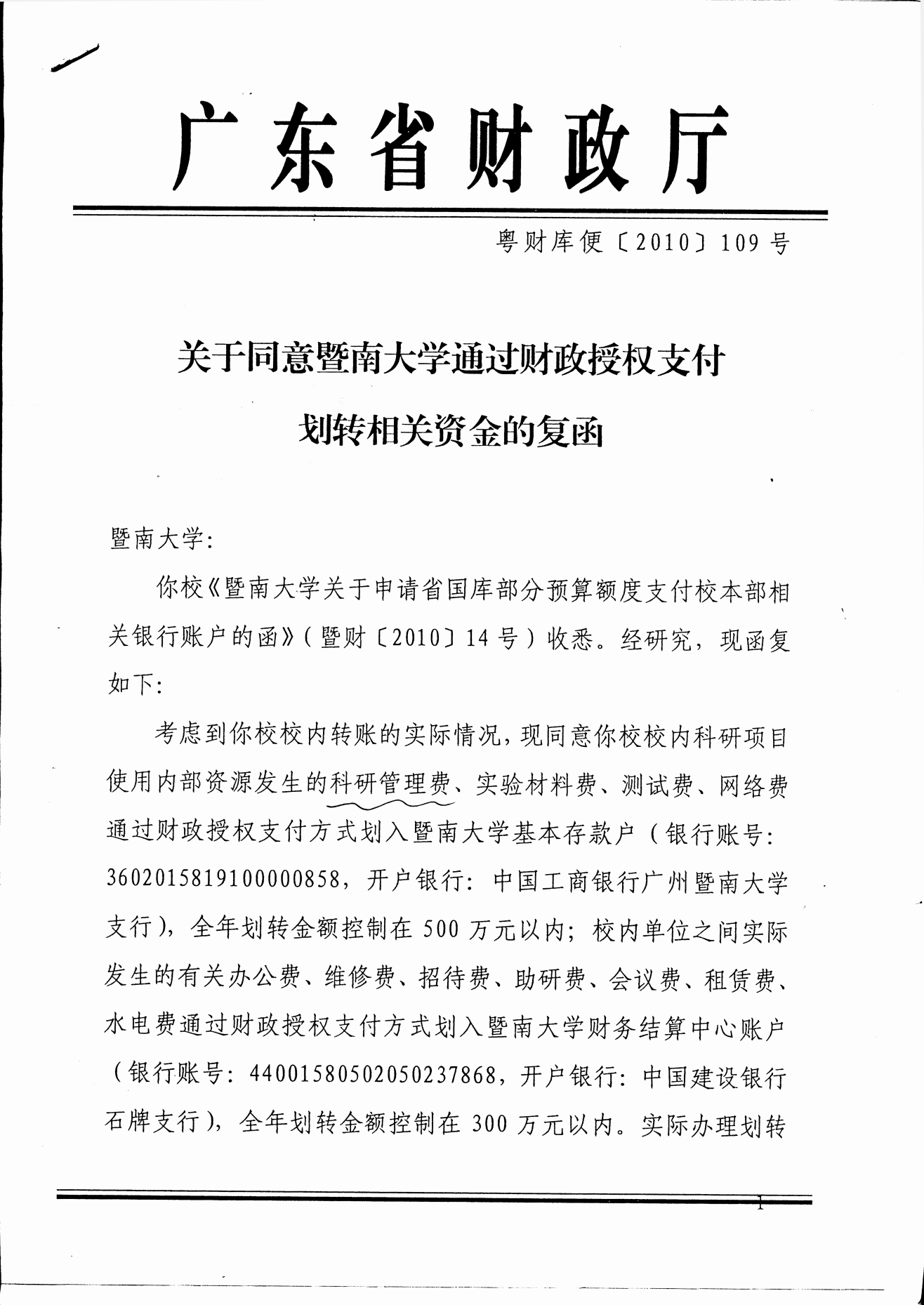 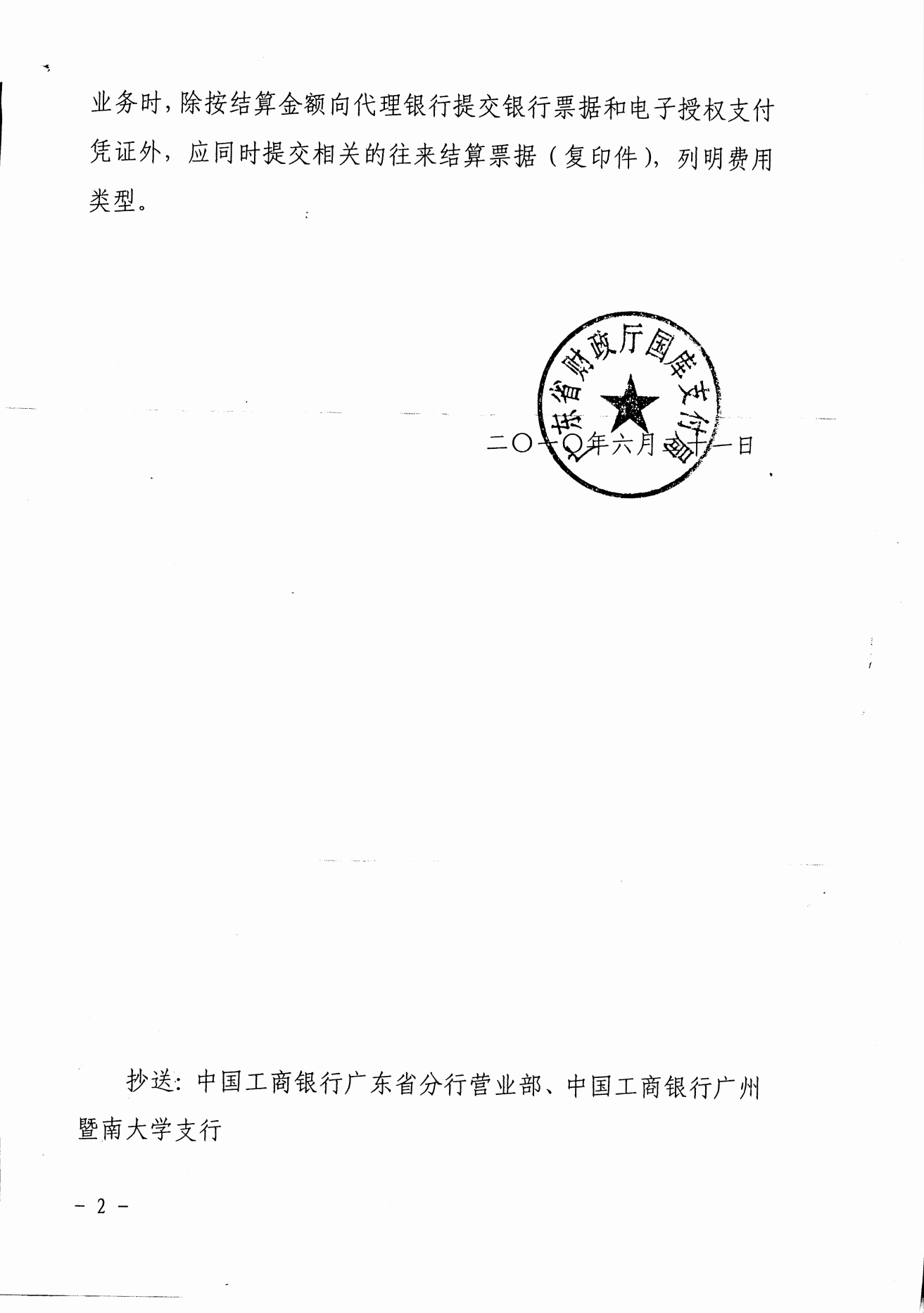 